缺陷消费品召回公告生产者名称汕头市澄海区烨星塑料厂汕头市澄海区烨星塑料厂汕头市澄海区烨星塑料厂汕头市澄海区烨星塑料厂汕头市澄海区烨星塑料厂召回实施时间2018年12月3日至2019年3月1日2018年12月3日至2019年3月1日2018年12月3日至2019年3月1日2018年12月3日至2019年3月1日2018年12月3日至2019年3月1日产品名称音乐电动钓鱼品牌烨星玩具型号/规格NO.9981-8生产起止日期2017-5-12至2018-3-2生产批号/批次/召回数量1200产品描述及外观照片打开开关，鱼盘转动，儿童可对鱼盘中的小鱼进行垂钓，并可发出灯光音乐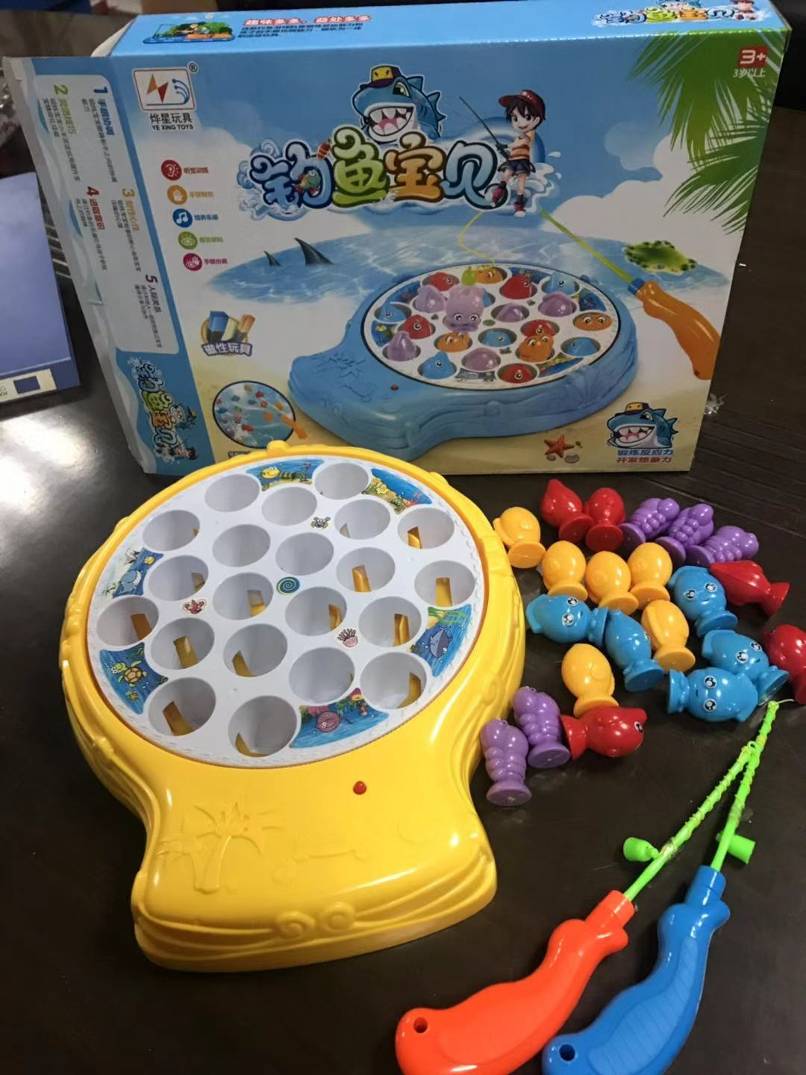 打开开关，鱼盘转动，儿童可对鱼盘中的小鱼进行垂钓，并可发出灯光音乐打开开关，鱼盘转动，儿童可对鱼盘中的小鱼进行垂钓，并可发出灯光音乐打开开关，鱼盘转动，儿童可对鱼盘中的小鱼进行垂钓，并可发出灯光音乐打开开关，鱼盘转动，儿童可对鱼盘中的小鱼进行垂钓，并可发出灯光音乐缺陷描述及缺陷部位照片钓鱼竿鱼钩含有磁铁，用力拉扯时可能会掉落，形成小零件而且磁铁磁通量超标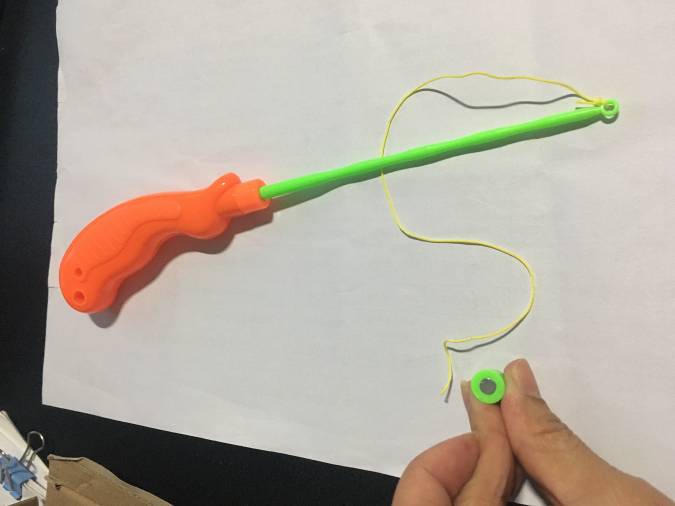 钓鱼竿鱼钩含有磁铁，用力拉扯时可能会掉落，形成小零件而且磁铁磁通量超标钓鱼竿鱼钩含有磁铁，用力拉扯时可能会掉落，形成小零件而且磁铁磁通量超标钓鱼竿鱼钩含有磁铁，用力拉扯时可能会掉落，形成小零件而且磁铁磁通量超标钓鱼竿鱼钩含有磁铁，用力拉扯时可能会掉落，形成小零件而且磁铁磁通量超标可能造成的后果儿童误吞小零件，可能会有窒息危险，若吞食多个，磁铁粘在一起则可能引起肠道粘连危险。儿童误吞小零件，可能会有窒息危险，若吞食多个，磁铁粘在一起则可能引起肠道粘连危险。儿童误吞小零件，可能会有窒息危险，若吞食多个，磁铁粘在一起则可能引起肠道粘连危险。儿童误吞小零件，可能会有窒息危险，若吞食多个，磁铁粘在一起则可能引起肠道粘连危险。儿童误吞小零件，可能会有窒息危险，若吞食多个，磁铁粘在一起则可能引起肠道粘连危险。召回措施免费退货处理免费退货处理免费退货处理免费退货处理免费退货处理投诉索赔情况无无无无无事故及人员伤亡情况无无无无无通知消费者方式通过销售店铺张贴召回公告，消费者可拨打公司售后电话：0754-85831654，添加微信号：18923661555，QQ号：57752445了解该召回产品的具体信息通过销售店铺张贴召回公告，消费者可拨打公司售后电话：0754-85831654，添加微信号：18923661555，QQ号：57752445了解该召回产品的具体信息通过销售店铺张贴召回公告，消费者可拨打公司售后电话：0754-85831654，添加微信号：18923661555，QQ号：57752445了解该召回产品的具体信息通过销售店铺张贴召回公告，消费者可拨打公司售后电话：0754-85831654，添加微信号：18923661555，QQ号：57752445了解该召回产品的具体信息通过销售店铺张贴召回公告，消费者可拨打公司售后电话：0754-85831654，添加微信号：18923661555，QQ号：57752445了解该召回产品的具体信息其他信息相关用户也可以登录广东省市场监督管理局网站（http://gdamr.gdgs.gov.cn/），或拨打广东省市场监督管理局缺陷产品管理中心热线电话：020-89232663，了解更多信息。相关用户也可以登录广东省市场监督管理局网站（http://gdamr.gdgs.gov.cn/），或拨打广东省市场监督管理局缺陷产品管理中心热线电话：020-89232663，了解更多信息。相关用户也可以登录广东省市场监督管理局网站（http://gdamr.gdgs.gov.cn/），或拨打广东省市场监督管理局缺陷产品管理中心热线电话：020-89232663，了解更多信息。相关用户也可以登录广东省市场监督管理局网站（http://gdamr.gdgs.gov.cn/），或拨打广东省市场监督管理局缺陷产品管理中心热线电话：020-89232663，了解更多信息。相关用户也可以登录广东省市场监督管理局网站（http://gdamr.gdgs.gov.cn/），或拨打广东省市场监督管理局缺陷产品管理中心热线电话：020-89232663，了解更多信息。